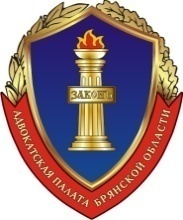 Адвокатская палата Брянской области_________________. Брянск, ул. Степная, д. 10, тел. (4832) 71–73–29______________        г. Брянск                                                                           	                  23 декабря 2022 годаРЕШЕНИЕ Совета Адвокатской палаты Брянской областио норме представительства и порядке избрания делегатов на ежегодную конференцию Адвокатской палаты Брянской области 2023 годаВ соответствии с пп. 3 п. 3 ст. 31 Федерального закона «Об адвокатской деятельности и адвокатуре в Российской Федерации», установить норму представительства для определения состава делегатов ежегодной конференции АПБО в количестве 1 делегат от 5 адвокатов, внесенных в Реестр адвокатов Брянской области.       В соответствии с установленной нормой представительства определяется следующий количественный состав делегатов:Общая численность действующих адвокатов АПБО без учёта членов Совета, квалификационной и ревизионной комиссий АПБО – 335. Число делегатов, подлежащих избранию для участия в  работе конференции, – 67.1.1. от адвокатов, работающих в адвокатских кабинетах – 8 делегатов. 	Ответственными за избрание делегатов назначить:    Бочарову А.В. Герман Е.В.Кибальчич И.В.Никишина А.Н.Сальникова Е.С.Сазонову О.А.Таратонова П.Ю.Фёдорову Н.А.1.2. от Центральной коллегии адвокатов г. Брянска – 1 делегат.    Ответственным за избрание делегата назначить председателя Центральной коллегии адвокатов г. Брянска Варакину Н.А.  1.3. от Брянской городской коллегии адвокатов – 1 делегат.Ответственным за избрание делегата назначить председателя Брянской городской коллегии адвокатов Потапову Л.Ж.  1.4. от Коллегии адвокатов Самаровых и Коллегии адвокатов «Закон» – 1 делегат. Ответственным за избрание делегата назначить председателя Коллегии адвокатов «Закон» Зейналова Ш.А.о.1.5. от Военной коллегии адвокатов Брянской области – 2 делегата. Ответственным за избрание делегата назначить председателя ВКАБО Мефёда А.И.1.6. от Брянской областной коллегии адвокатов – 52 делегата.    Ответственными за избрание делегатов назначить председателя Михайлова М.Ю. и заведующих адвокатскими консультациями.1.7. от Адвокатского бюро Брянской области «Машков и Ютел»  - 1 делегат.Ответственным за избрание делегата назначить адвоката Машкова Э.А.1.8. от Адвокатского бюро «Яковленко и Партнёры» - 1 делегат. Ответственным за избрание делегата назначить адвоката Яковленко А.В.2.  Члены Совета АПБО, квалификационной комиссии, ревизионной комиссии являются делегатами конференции свыше установленной нормы представительства  и  дополнительно не избираются.3.  Делегаты на ежегодную конференцию АПБО избираются в следующем порядке:3.1. Адвокаты,    осуществляющие    адвокатскую    деятельность    в коллегиях адвокатов, адвокатских бюро, проводят в своих адвокатских образованиях собрания по  избранию  делегатов  по  установленной  норме  представительства  от списочного состава коллегии адвокатов, адвокатского бюро.3.2. Адвокаты, осуществляющие адвокатскую деятельность в форме адвокатского кабинета, выдвигают одного делегата  от 5 адвокатов согласно списку, сформированному по территориальному принципу. 3.3.  Собрания,   проводимые   в   соответствии   с   п.п.   3.1.,   3.2 настоящего Решения, считаются правомочными, если в их работе приняли участие не менее 50% адвокатов от числа списочного состава адвокатских образований, зарегистрировавшихся для участия в этих собраниях. 3.4.  Решения  на  собраниях,  указанных  в  п.п. 3.1, 3.2 настоящего Решения    принимаются    простым    большинством    голосов    адвокатов, участвующих в данных собраниях.3.5. Всем ответственным за избрание делегатов на ежегодную конференцию АПБО представить протокол об избрании делегата (делегатов) на конференцию в Совет АПБО (. Брянск, ул. Степная, д. 10, 4 этаж)  до 01 февраля 2023 года.3.6. Исполнение настоящего решения возложить на органы управления коллегий адвокатов, а также адвокатов, осуществляющих адвокатскую деятельность в адвокатских кабинетах и адвокатских бюро.Президент  АПБО                                                                                                  М.Ю. Михайлов